Лаборатории по химии включают в себя несколько датчиков, которые можно использовать для отображения наглядности  при проведении лабораторного практикума.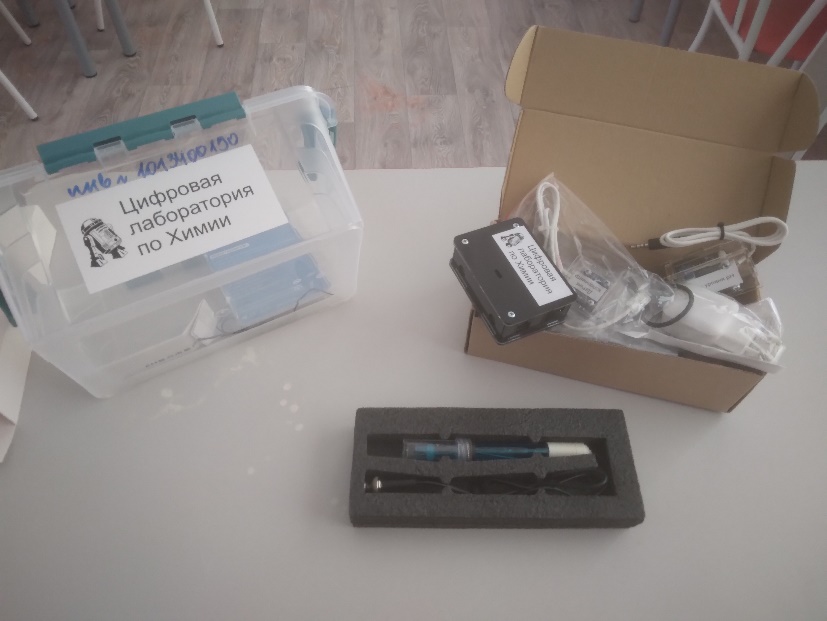 Так, при изучении темы  « Кислотность среды»   можно наглядно продемонстрировать изменения кислотности, показав на графике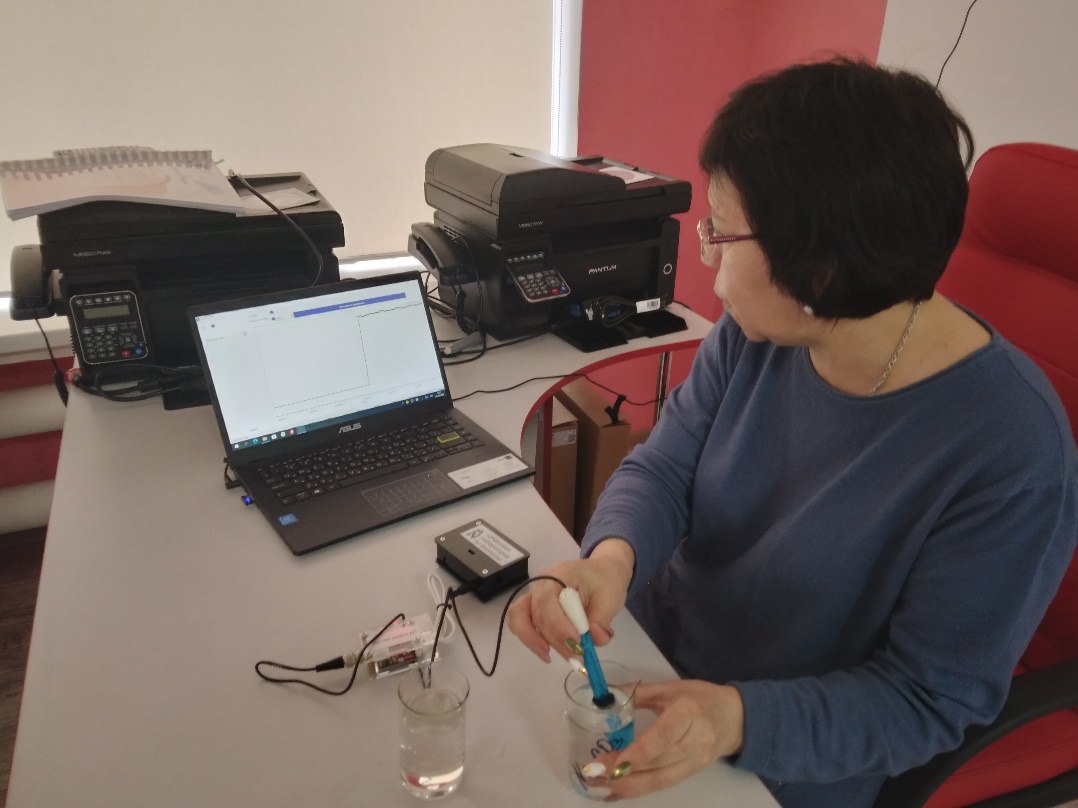 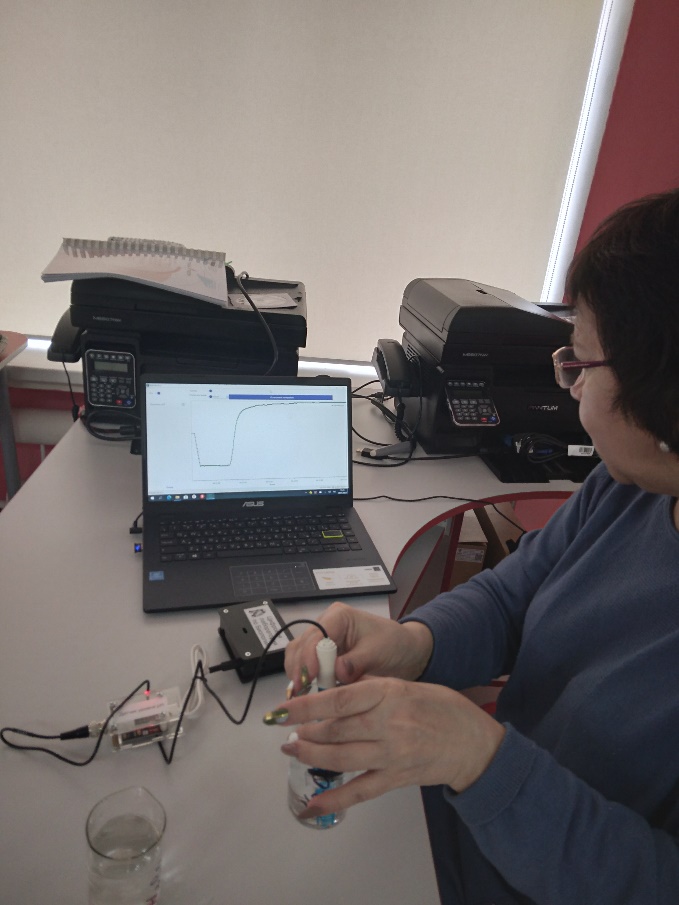 При проведении опытов учащиеся имеют возможность работать на новом лабораторном оборудовании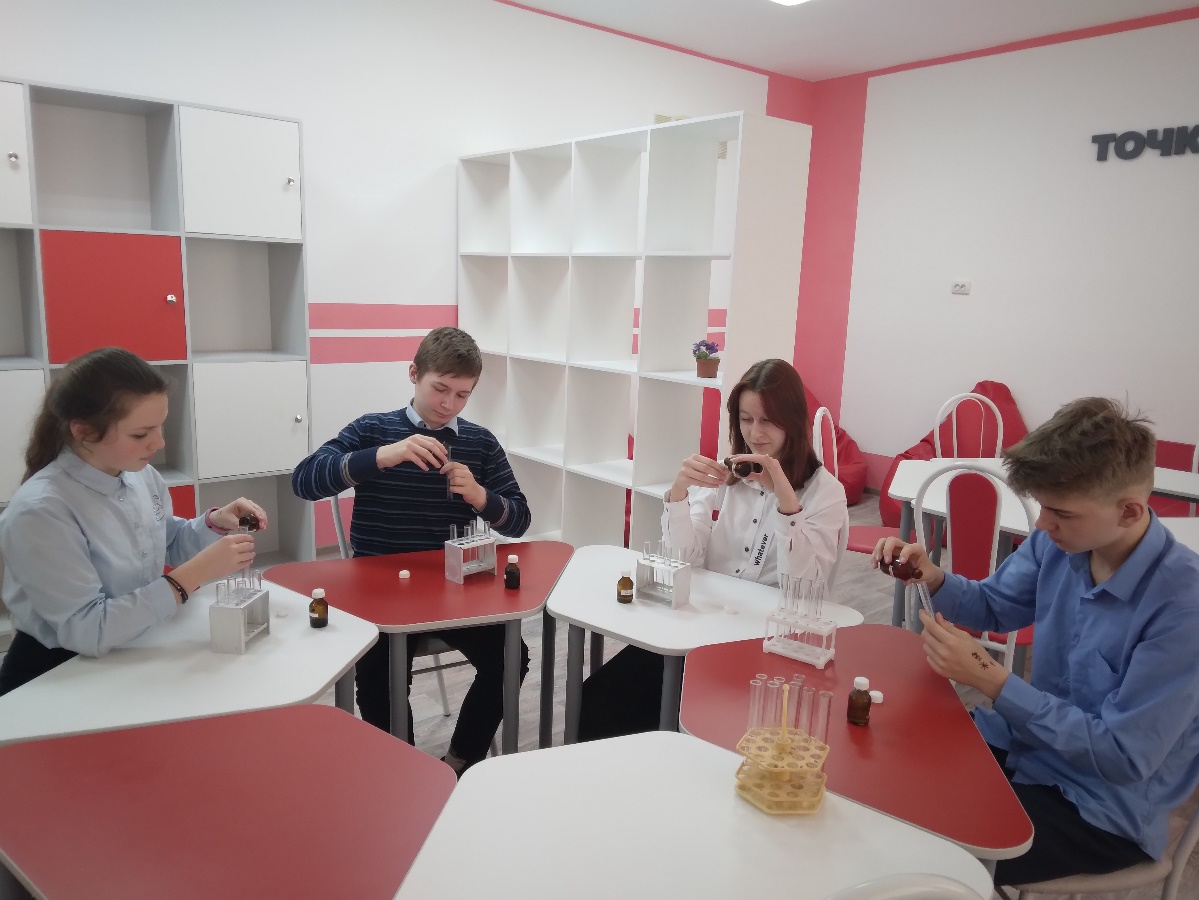 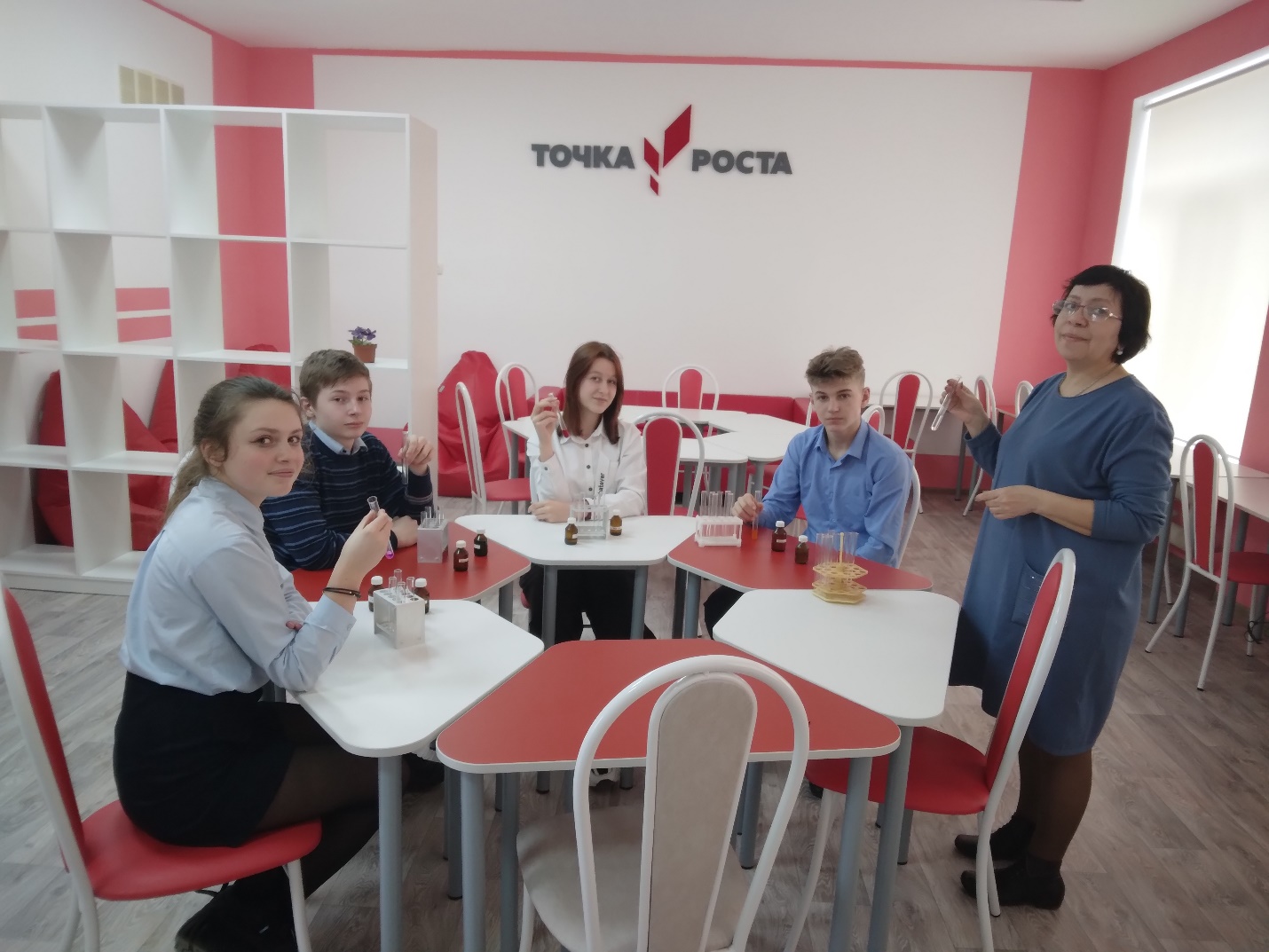 